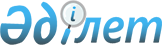 Об определении спроса и предложения на общественные работы, утверждении перечня организаций, видов, объемов и конкретных условий общественных работ, размер оплаты труда участников и источников их финансирования по Аршалынскому району на 2014 годПостановление акимата Аршалынского района Акмолинской области от 24 января 2014 года № А-38. Зарегистрировано Департаментом юстиции Акмолинской области 5 февраля 2014 года № 3998      Примечание РЦПИ.

      В тексте документа сохранена пунктуация и орфография оригинала.

      В соответствии со статьей 20 Закона Республики Казахстан от 23 января 2001 года «О занятости населения», Правилами организации и финансирования общественных работ, утвержденных постановлением Правительства Республики Казахстан от 19 июня 2001 года № 836, акимат Аршалынского района ПОСТАНОВЛЯЕТ:



      1.Определить спрос и предложения на общественные работы по Аршалынскому району на 2014 год, согласно приложению 1.



      2. Утвердить перечень организаций, виды, объемы и конкретные условия общественных работ, размеры оплаты труда участников и источники их финансирования, согласно приложению 2.



      3. Контроль за исполнением настоящего постановления возложить на заместителя акима района Мусралимову А.Е.



      4. Настоящее постановление акимата Аршалынского района вступает в силу со дня государственной регистрации в Департаменте юстиции Акмолинской области и вводится в действие со дня официального опубликования.      Аким Аршалынского района                   К.Караулов      Согласовано      Председатель Аршалынского

      районного суда Акмолинской

      области                                    А.Балабеков      Начальник государственного

      учреждения «Отдел внутренних

      дел Аршалынского района

      Департамента внутренних

      дел Акмолинской области

      Министерства внутренних дел

      Республики Казахстан»                      Б.Адильханов      Начальник государственного

      учреждения «Отдел по делам

      обороны Аршалынского района»               Т.Бражанов      Руководитель государственного

      учреждения «Управление юстиции

      Аршалынского района»                       К.Оспанова      Аршалынский районный филиал

      Общественного объединения

      Народно-Демократической

      партии «Нур-Отан»                          Р.Федорова      Директор государственного

      учреждения «Государственный

      архив Аршалынского района»                 Руденко М.      Начальник государственного

      учреждения «Управление

      государственного

      санитарно-эпидемиологического

      надзора по Аршалынскому району

      Департамента Комитета

      государственного

      санитарно-эпидемиологического

      надзора Министерства

      здравоохранения Республики

      Казахстан по Акмолинской области»          О.Какимбеков      Республиканское государственное

      учреждение «Учреждение ЕЦ-166/5»           Туякпаев Ж.К.

Приложение 1     

к постановлению акимата

Аршалынского района  

от 24 января 2014   

года № А-38       

Спрос и предложение на общественные работы по Аршалынскому району на 2014 год      Сноска. Приложение 1 - в редакции постановления акимата Аршалынского района Акмолинской области от 29.07.2014 № А-270 (вводится в действие со дня официального опубликования).

Приложение 2     

к постановлению акимата

Аршалынского района  

от 24 января 2014  

года № А-38       

Перечень организаций, виды, объемы и конкретные условия общественных работ, размеры оплаты труда участников и источники их финансирования      Сноска. Приложение 2 - в редакции постановления акимата Аршалынского района Акмолинской области от 29.07.2014 № А-270 (вводится в действие со дня официального опубликования).продолжение таблицы:
					© 2012. РГП на ПХВ «Институт законодательства и правовой информации Республики Казахстан» Министерства юстиции Республики Казахстан
				№Наименование организацииСпросПредложение1Государственное учреждение «Аппарат акима аульного округа Жибек жолы Аршалынского района»442Государственное учреждение «Аппарат акима Берсуатского сельского округа Аршалынского района»663Государственное учреждение «Аппарат акима поселка Аршалы Аршалынского района»56564Государственное учреждение «Аппарат акима Акбулакского сельского округа Аршалынского района»885Государственное учреждение «Аппарат акима аульного округа Арнасай Аршалынского района»886Государственное учреждение «Аппарат акима Волгодоновского сельского округа Аршалынского района»887Государственное учреждение «Аппарат акима Ижевского сельского округа Аршалынского района»10108Государственное учреждение «Аппарат акима Константиновского сельского округа Аршалынского района»12129Государственное учреждение «Аппарат акима аульного округа Турген Аршалынского района»8810Государственное учреждение «Аппарат акима Михайловского сельского округа Аршалынского района»101011Государственное учреждение «Аппарат акима Булаксайского аульного округа Аршалынского района»8812Государственное учреждение «Аппарат акима Сарабинского сельского округа Аршалынского района»8813Государственное учреждение «Аппарат акима Анарского сельского округа Аршалынского района»8814Республиканское Государственное учреждение «Отдел по делам обороны Аршалынского района»3315Государственное учреждение «Управление юстиции Аршалынского района»6616Государственное учреждение «Государственный архив Аршалынского района»4417Государственное учреждение «Отдел внутренних дел Аршалынского района Департамента внутренних дел Акмолинской области Министерства внутренних дел Республики Казахстан»2218Государственное учреждение «Отдел архитектуры и градостроительства Аршалынского района»3319Государственное учреждение «Вячеславская средняя школа»3320Республиканское государственное учреждение «Аршалынское районное управление по защите прав потребителей Департамента по защите прав потребителей Акмолинской области Агентства Республики Казахстан по защите прав потребителей»3321Государственное учреждение «Отдел земельных отношений Аршалынского района»2222Государственное учреждение «Отдел сельского хозяйства Аршалынского района»2223Аршалынский районный филиал партии «Нур Отан»4424Государственное учреждение «Аппарат акима Аршалынского района»1125Государственное учреждение «Отдел жилищно-коммунального хозяйства, пассажирского транспорта и автомобильных дорог Аршалынского района»3326Государственное учреждение «Аршалынская средняя школа № 1»2227Государственное учреждение «Аршалынская средняя школа № 2»2228Государственное коммунальное казенное предприятие «Аршалынский центр детского творчества»1129Государственное коммунальное казенное предприятие «Станция юных техников Аршалынского района»1130Государственное коммунальное казенное предприятие «Детская музыкальная школа»2231Республиканское государственное учреждение «Учреждение ЕЦ–166/5»22№Наименование

организацииВиды

общественных

работОбъем работ1Государственное учреждение «Аппарат акима аульного округа Жибек жолы Аршалынского района»помощь в обработке документов10000 документов2Государственное учреждение «Аппарат акима Берсуатского сельского округа Аршалынского района»1. помощь в обработке документов5000 документов2Государственное учреждение «Аппарат акима Берсуатского сельского округа Аршалынского района»2. благоустройство и уборка территории48000 квадратных метров3Государственное учреждение «Аппарат акима поселка Аршалы Аршалынского района»1. помощь в обработке документов45000 документов3Государственное учреждение «Аппарат акима поселка Аршалы Аршалынского района»2. благоустройство и уборка территории456000 квадратных метров4Государственное учреждение «Аппарат акима Акбулакского сельского округа Аршалынского района»1. помощь в обработке документов7500 документов4Государственное учреждение «Аппарат акима Акбулакского сельского округа Аршалынского района»2. благоустройство и уборка территории60000 квадратных метров5Государственное учреждение «Аппарат акима аульного округа Арнасай Аршалынского района»1. помощь в обработке документов7500 документов5Государственное учреждение «Аппарат акима аульного округа Арнасай Аршалынского района»2. благоустройство и уборка территории60000 квадратных метров6Государственное учреждение «Аппарат акима Волгодоновского сельского округа Аршалынского района»1. помощь в обработке документов7500 документов6Государственное учреждение «Аппарат акима Волгодоновского сельского округа Аршалынского района»2. благоустройство и уборка территории60000 квадратных метров7Государственное учреждение «Аппарат акима Ижевского сельского округа Аршалынского района»1. помощь в обработке документов7500 документов7Государственное учреждение «Аппарат акима Ижевского сельского округа Аршалынского района»2. благоустройство и уборка территории84000 квадратных метров8Государственное учреждение «Аппарат акима Константиновского сельского округа Аршалынского района»1. помощь в обработке документов10000 документов8Государственное учреждение «Аппарат акима Константиновского сельского округа Аршалынского района»2. благоустройство и уборка территории96000 квадратных метров9Государственное учреждение «Аппарат акима аульного округа Турген Аршалынского района»1. помощь в обработке документов7500 документов9Государственное учреждение «Аппарат акима аульного округа Турген Аршалынского района»2. благоустройство и уборка территории60000 квадратных метров10Государственное учреждение «Аппарат акима Михайловского сельского округа Аршалынского района»1. помощь в обработке документов7500 документов10Государственное учреждение «Аппарат акима Михайловского сельского округа Аршалынского района»2. благоустройство и уборка территории84000 квадратных метров11Государственное учреждение «Аппарат акима Булаксайского аульного округа Аршалынского района»1. помощь в обработке документов7500 документов11Государственное учреждение «Аппарат акима Булаксайского аульного округа Аршалынского района»2. благоустройство и уборка территории60000 квадратных метров12Государственное учреждение «Аппарат акима Сарабинского сельского округа Аршалынского района»1. помощь в обработке документов7500 документов12Государственное учреждение «Аппарат акима Сарабинского сельского округа Аршалынского района»2. благоустройство и уборка территории60000 квадратных метров13Государственное учреждение «Аппарат акима Анарского сельского округа Аршалынского района»1. помощь в обработке документов7500 документов13Государственное учреждение «Аппарат акима Анарского сельского округа Аршалынского района»2. благоустройство и уборка территории60000 квадратных метров14Республиканское государственное учреждение «Отдел по делам обороны Аршалынского района»1. помощь в обработке документов5000 документов14Республиканское государственное учреждение «Отдел по делам обороны Аршалынского района»2. благоустройство и уборка территории12000 квадратных метров15Государственное учреждение «Управление юстиции Аршалынского района»помощь в обработке документов15000 документов16Государственное учреждение «Государственный архив Аршалынского района»помощь в обработке документов10000 документов17Государственное учреждение «Отдел внутренних дел Аршалынского района Департамента внутренних дел Акмолинской области Министерства внутренних дел Республики Казахстан»помощь в обработке документов5000 документов18Государственное учреждение «Отдел архитектуры и градостроительства Аршалынского района»помощь в обработке документов7500 документов19Государственное учреждение «Вячеславская средняя школа»1. помощь в обработке документов2500 документов19Государственное учреждение «Вячеславская средняя школа»2. благоустройство и уборка территории24000 квадратных метров20Республиканское государственное учреждение «Аршалынское районное управление по защите прав потребителей Департамента по защите прав потребителей Акмолинской области Агентства Республики Казахстан по защите прав потребителей»благоустройство и уборка территории36000 квадратных метров21Государственное учреждение «Отдел земельных отношений Аршалынского района»помощь в обработке документов5000 документов22Государственное учреждение «Отдел сельского хозяйства Аршалынского района»помощь в обработке документов5000 документов23Аршалынский районный филиал партии «Нур Отан»1. помощь в обработке документов5000 документов23Аршалынский районный филиал партии «Нур Отан»2. благоустройство и уборка территории24000 квадратных метров24Государственное учреждение «Аппарат акима Аршалынского района»помощь в обработке документов2500 документов25Государственное учреждение «Отдел жилищно-коммунального хозяйства, пассажирского транспорта и автомобильных дорог Аршалынского района»помощь в обработке документов7500 документов26Государственное учреждение «Аршалынская средняя школа № 1»благоустройство и уборка территории24000 квадратных метров27Государственное учреждение «Аршалынская средняя школа № 2»благоустройство и уборка территории24000 квадратных метров28Государственное коммунальное казенное предприятие «Аршалынский центр детского творчества»благоустройство и уборка территории12000 квадратных метров29Государственное коммунальное казенное предприятие «Станция юных техников Аршалынского района»благоустройство и уборка территории12000 квадратных метров30Государственное коммунальное казенное предприятие «Детская музыкальная школа»благоустройство и уборка территории24000 квадратных метров31Республиканское государственное учреждение «Учреждение ЕЦ–166/5»помощь в обработке документов5000 документовУсловия общественных

работРазмеры оплаты труда

участниковИсточник

финансированиясогласно договору, заключенному в соответствии с действующим трудовым законодательствомминимальная заработная платаместный бюджетсогласно договору, заключенному в соответствии с действующим трудовым законодательствомминимальная заработная платаместный бюджетсогласно договору, заключенному в соответствии с действующим трудовым законодательствомминимальная заработная платаместный бюджетсогласно договору, заключенному в соответствии с действующим трудовым законодательствомминимальная заработная платаместный бюджетсогласно договору, заключенному в соответствии с действующим трудовым законодательствомминимальная заработная платаместный бюджетсогласно договору, заключенному в соответствии с действующим трудовым законодательствомминимальная заработная платаместный бюджетсогласно договору, заключенному в соответствии с действующим трудовым законодательствомминимальная заработная платаместный бюджетсогласно договору, заключенному в соответствии с действующим трудовым законодательствомминимальная заработная платаместный бюджетсогласно договору, заключенному в соответствии с действующим трудовым законодательствомминимальная заработная платаместный бюджетсогласно договору, заключенному в соответствии с действующим трудовым законодательствомминимальная заработная платаместный бюджетсогласно договору, заключенному в соответствии с действующим трудовым законодательствомминимальная заработная платаместный бюджетсогласно договору, заключенному в соответствии с действующим трудовым законодательствомминимальная заработная платаместный бюджетсогласно договору, заключенному в соответствии с действующим трудовым законодательствомминимальная заработная платаместный бюджетсогласно договору, заключенному в соответствии с действующим трудовым законодательствомминимальная заработная платаместный бюджетсогласно договору, заключенному в соответствии с действующим трудовым законодательствомминимальная заработная платаместный бюджетсогласно договору, заключенному в соответствии с действующим трудовым законодательствомминимальная заработная платаместный бюджетсогласно договору, заключенному в соответствии с действующим трудовым законодательствомминимальная заработная платаместный бюджетсогласно договору, заключенному в соответствии с действующим трудовым законодательствомминимальная заработная платаместный бюджетсогласно договору, заключенному в соответствии с действующим трудовым законодательствомминимальная заработная платаместный бюджетсогласно договору, заключенному в соответствии с действующим трудовым законодательствомминимальная заработная платаместный бюджетсогласно договору, заключенному в соответствии с действующим трудовым законодательствомминимальная заработная платаместный бюджетсогласно договору, заключенному в соответствии с действующим трудовым законодательствомминимальная заработная платаместный бюджетсогласно договору, заключенному в соответствии с действующим трудовым законодательствомминимальная заработная платаместный бюджетсогласно договору, заключенному в соответствии с действующим трудовым законодательствомминимальная заработная платаместный бюджетсогласно договору, заключенному в соответствии с действующим трудовым законодательствомминимальная заработная платаместный бюджетсогласно договору, заключенному в соответствии с действующим трудовым законодательствомминимальная заработная платаместный бюджетсогласно договору, заключенному в соответствии с действующим трудовым законодательствомминимальная заработная платаместный бюджетсогласно договору, заключенному в соответствии с действующим трудовым законодательствомминимальная заработная платаместный бюджетсогласно договору, заключенному в соответствии с действующим трудовым законодательствомминимальная заработная платаместный бюджетсогласно договору, заключенному в соответствии с действующим трудовым законодательствомминимальная заработная платаместный бюджетсогласно договору, заключенному в соответствии с действующим трудовым законодательствомминимальная заработная платаместный бюджетсогласно договору, заключенному в соответствии с действующим трудовым законодательствомминимальная заработная платаместный бюджетсогласно договору, заключенному в соответствии с действующим трудовым законодательствомминимальная заработная платаместный бюджетсогласно договору, заключенному в соответствии с действующим трудовым законодательствомминимальная заработная платаместный бюджетсогласно договору, заключенному в соответствии с действующим трудовым законодательствомминимальная заработная платаместный бюджетсогласно договору, заключенному в соответствии с действующим трудовым законодательствомминимальная заработная платаместный бюджетсогласно договору, заключенному в соответствии с действующим трудовым законодательствомминимальная заработная платаместный бюджетсогласно договору, заключенному в соответствии с действующим трудовым законодательствомминимальная заработная платаместный бюджетсогласно договору, заключенному в соответствии с действующим трудовым законодательствомминимальная заработная платаместный бюджетсогласно договору, заключенному в соответствии с действующим трудовым законодательствомминимальная заработная платаместный бюджетсогласно договору, заключенному в соответствии с действующим трудовым законодательствомминимальная заработная платаместный бюджетсогласно договору, заключенному в соответствии с действующим трудовым законодательствомминимальная заработная платаместный бюджетсогласно договору, заключенному в соответствии с действующим трудовым законодательствомминимальная заработная платаместный бюджетсогласно договору, заключенному в соответствии с действующим трудовым законодательствомминимальная заработная платаместный бюджетсогласно договору, заключенному в соответствии с действующим трудовым законодательствомминимальная заработная платаместный бюджетсогласно договору, заключенному в соответствии с действующим трудовым законодательствомминимальная заработная платаместный бюджет